To:  	SCOE GO TeamFrom: 	Jewelee HotchkissDate: 	December 18, 2017Child Information SheetThe Mental Health Questions on the Child information sheet need to be entered into COPA using COPA Procedure DMH06. This step may have been missed with the latest application procedure change. Ensure that FSWs enter this information no later than January 19, 2017Program Information ReportYour review of the PIR is due to me by Friday, January 19thUtilize the PIR Tip Sheet that Chris will provideSend me a note that you have completed your thorough review of the PIR along with a bulleted list of any changes I need to make to the HR section of COPAParent Café TrainingPlease see the attached schedule of Parent Café facilitator trainings. Please have FSWs and MT attend if you’re at a pilot site and haven’t been trainedWinter Break MealsPlease find the menus for the next few weeks attached.Implementation Items Chart	Attached is a document developed by the Grantee to include the items implemented by SCOE Head Start to support comprehensive services.Winter Break Coverage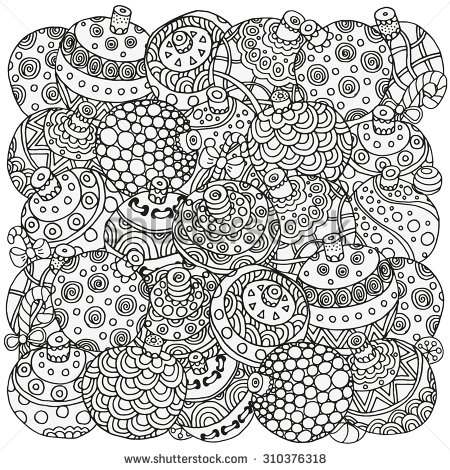 December 28 & 29th Evelyn and Guille are workingJanuary 3-5 Michelle, Evelyn, Guille, Norma, & Shawnda are workingChris and Jewelee will be off both weeks. Call my cell if you have an emergency.Upcoming DatesJewelee and Lucy will be in San Diego the week of 1-8-18 for the PITC ConferenceOur Program Monitoring Event is the week of January 22nd. I will send out more information with the January 8th memo.